Базя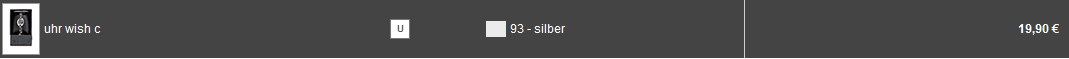 Итого: 19,90*1,15*42 = 961рубДоставка по Германии бесплатная.К оплате: 961рубЕкатерина1103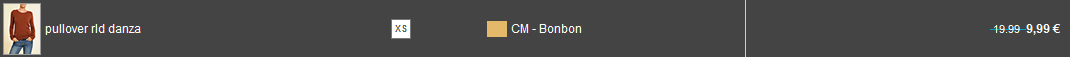 Итого: 9,99*1,15*42 = 483рубДоставка по Германии бесплатная.К оплате: 483рубТаня-Таня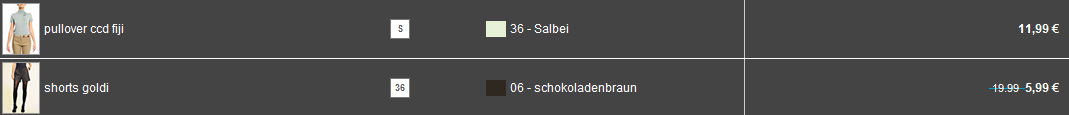 Итого: 17,98*1,15*42 = 868рубДоставка по Германии бесплатная.К оплате: 868рубМама Катюши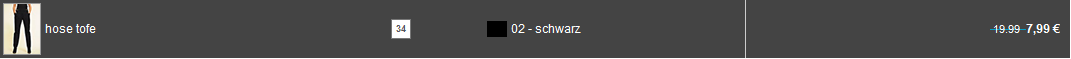 Итого: 7,99*1,15*42 = 386рубДоставка по Германии бесплатная.К оплате: 386руб